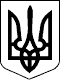 110 СЕСІЯ ЩАСЛИВЦЕВСЬКОЇ СІЛЬСЬКОЇ РАДИ7 СКЛИКАННЯРІШЕННЯ19.02.2020 р.                                  № 2123с. ЩасливцевеПро надання дозволу на розробку детального плану частини вулиці Набережна, *** в селі Щасливцеве Генічеського району Херсонської областіНа підставі пропозиції в. о. начальника відділу містобудування та архітектури – головного архітектора Щасливцевської сільської ради Борідко М.В. щодо надання дозволу на розробку містобудівної документації детального плану частини вулиці Набережна, *** в селі Щасливцеве Генічеського району Херсонської області з метою забезпечення планомірного, економічного, обґрунтованого і комплексного розвитку села, підвищення його рівня благоустрою та створення сприятливих умов життєдіяльності населення, відповідно до ст.ст.16, 17 ЗУ «Про регулювання містобудівної діяльності, керуючись ст.ст.26, 59 ЗУ «Про місцеве самоврядування» сесія сільської ради ВИРІШИЛА:Розробити детальний план частини вулиці Набережна, *** в селі Щасливцеве Генічеського району Херсонської області.Замовником розроблення містобудівної документації зазначеної в п.1 цього рішення визначити Виконавчий комітет Щасливцевської сільської ради.Доручити Замовнику організацію розробки детального плану території зазначеної в п. 1 цього рішенняФінансування розроблення містобудівної документації зазначеної в п. 1 цього рішення визначити з інших джерел.Контроль за виконанням рішення покласти на комісію з питань регулювання земельних відносин та охорони навколишнього середовища.Сільський голова								В. ПЛОХУШКО